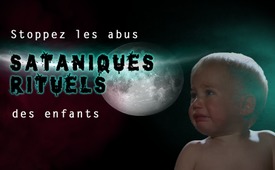 Stoppez les abus sataniques rituels des enfants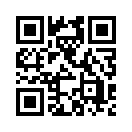 Appel d'une mère dont les fils ont été victimes d'abus sataniques rituels...En 2009 déjà, l'ancien chef du FBI, Theodore L. Gunderson, avait abordé publiquement lors d'une conférence le thème de la CIA et du satanisme. Une mère dont les fils ont été victimes d'abus rituels sataniques a résumé la situation comme suit : « Des tortures indescriptibles, comme l’écorchement ou la crucifixion sont pratiquées à vif. Même le sang des enfants est bu comme une drogue qui enivre, car la torture l’enrichit en adrénaline et en son produit de dégradation, l'adrénochrome. »
Son appel : « Ces crimes doivent être dévoilés et stoppés ! Ça ne doit plus jamais arriver à un enfant ! Comme ces crimes sont surtout pratiqués dans les plus hautes sphères de la société, nous devons être solidaires dans cette affaire ! »de mak.Sources:Conférence de Ted Gunderson avec le témoignage d'une mère
https://www.youtube.com/watch?v=EqjNa-Jpsf0( Min.55:10-63:05)Cela pourrait aussi vous intéresser:#RituelsSataniques - sataniques et abus d'enfants - www.kla.tv/RituelsSataniques

#Satanisme - www.kla.tv/Satanisme

#Adrenochrome - Adrénochrome - www.kla.tv/AdrenochromeKla.TV – Des nouvelles alternatives... libres – indépendantes – non censurées...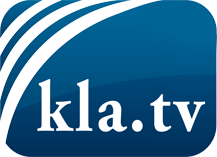 ce que les médias ne devraient pas dissimuler...peu entendu, du peuple pour le peuple...des informations régulières sur www.kla.tv/frÇa vaut la peine de rester avec nous! Vous pouvez vous abonner gratuitement à notre newsletter: www.kla.tv/abo-frAvis de sécurité:Les contre voix sont malheureusement de plus en plus censurées et réprimées. Tant que nous ne nous orientons pas en fonction des intérêts et des idéologies de la système presse, nous devons toujours nous attendre à ce que des prétextes soient recherchés pour bloquer ou supprimer Kla.TV.Alors mettez-vous dès aujourd’hui en réseau en dehors d’internet!
Cliquez ici: www.kla.tv/vernetzung&lang=frLicence:    Licence Creative Commons avec attribution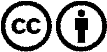 Il est permis de diffuser et d’utiliser notre matériel avec l’attribution! Toutefois, le matériel ne peut pas être utilisé hors contexte.
Cependant pour les institutions financées avec la redevance audio-visuelle, ceci n’est autorisé qu’avec notre accord. Des infractions peuvent entraîner des poursuites.